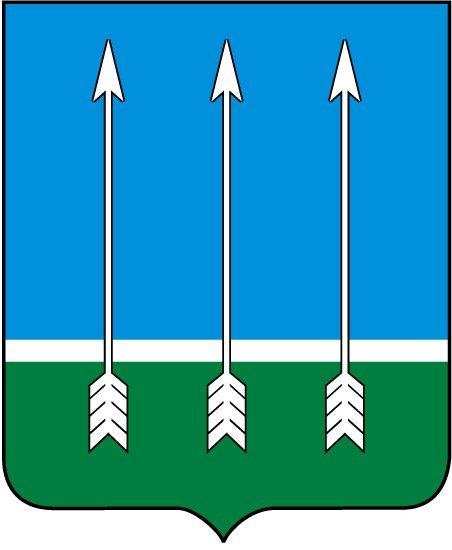 Администрациязакрытого административно-территориальногообразования Озерный Тверской областиП О С Т А Н О В Л Е Н И Е21 марта 2024 г.                                			                                             № 28О создании Общества с ограниченной ответственностью «Наш Хлеб»	Руководствуясь Федеральным законом от 21.12.2001 года № 178-ФЗ 
«О приватизации государственного и муниципального имущества», Федеральным законом от 08.02.1998 года № 14-ФЗ «Об обществах с ограниченной ответственностью», в соответствии с Прогнозным планом приватизации муниципального имущества ЗАТО Озерный Тверской области на 2023 год, утвержденным решением Думы ЗАТО Озерный от 28.09.2023 года 
№ 34, статьей 36 Устава ЗАТО Озерный, администрация ЗАТО Озерный постановляет:	1. Создать Общество с ограниченной ответственностью «Наш Хлеб» путем преобразования Муниципального унитарного предприятия «Хлебозавод» 
(ОГРН 1066908005340, ИНН 6907009091, КПП 690701001, адрес: Российская Федерация, Тверская область, городской округ ЗАТО Озерный, поселок Озерный, улица Коммунальная, дом 6).	2. Определить единственным учредителем (участником) Общества с ограниченной ответственностью «Наш Хлеб» муниципальное образование Закрытое административно-территориальное образование Озерный Тверской области в лице органа местного самоуправления – Администрации закрытого административно-территориального образования Озерный Тверской области.	3. Утвердить: 	3.1. устав Общества с ограниченной ответственностью «Наш Хлеб» (приложение);	3.2. передаточный акт Общества с ограниченной ответственностью «Наш Хлеб» (приложение);	3.3. уставный капитал Общества с ограниченной ответственностью «Наш Хлеб» в размере 2 979 452,00 рублей;	3.4. номинальную стоимость доли единственного учредителя в уставном капитале Общества с ограниченной ответственностью «Наш Хлеб» в размере 100% уставного капитала.	4. Назначить директором Общества с ограниченной ответственностью «Наш хлеб» Бекмеметьеву Елену Александровну.	5. Назначить ревизором Общества с ограниченной ответственностью «Наш хлеб» заместителя руководителя Финансового отдела администрации ЗАТО Озерный по осуществлению внутреннего муниципального контроля Фомичева Александра Сергеевича.	6. Комитету по управлению имуществом закрытого административно-территориального образования Озерный (А.А. Васильев) обеспечить подписание передаточного акта Общества с ограниченной ответственностью «Наш Хлеб» со стороны единственного учредителя (участника).	7. Директору Общества с ограниченной ответственностью «Наш хлеб» 
Е.А. Бекмеметьевой обеспечить в соответствии с действующим законодательством государственную регистрацию Общества с ограниченной ответственностью «Наш хлеб».8. Контроль за выполнением постановления оставляю за собой.9. Постановление вступает в силу со дня его подписания.10. Опубликовать постановление в газете «Дни Озерного» и разместить на официальном сайте ЗАТО Озерный в информационно-телекоммуникационной сети «Интернет» (www.ozerny.ru).Глава ЗАТО Озерный							          Н.А. ЯковлеваУтвержденпостановлением АдминистрацииЗАТО Озерный Тверской областиот 21 марта 2024 г. № 28 УСТАВОБЩЕСТВО С ОГРАНИЧЕННОЙ ОТВЕТСТВЕННОСТЬЮ«НАШ ХЛЕБ»поселок Озерный Тверской области2024 г.СТАТЬЯ 1. ОБЩИЕ ПОЛОЖЕНИЯ	1.1. Общество с ограниченной ответственностью «Наш Хлеб», именуемое в дальнейшем «Общество», учреждается и действует в соответствии с настоящим Уставом, Гражданским кодексом Российской Федерации, Федеральным законом Российской Федерации от 08.02.1998 г. № 14-ФЗ «Об обществах с ограниченной ответственностью» и другими нормативными актами Российской Федерации, путем преобразования (реорганизации) Муниципального унитарного предприятия «Хлебозавод» (ОГРН 1066908005340, ИНН 6907009091, КПП 690701001, адрес: 171090, Тверская область, поселок Озерный, ул. Коммунальная, д.6).	1.2. Общество является юридическим лицом.	Единственным Учредителем (Участником) общества является муниципальное образование Закрытое административно-территориальное образование Озерный Тверской области.	Функции Учредителя (Участника) Общества от имени муниципального образования Закрытое административно-территориальное образование Озерный Тверской области осуществляет Администрация закрытого административно-территориального образования Озерный Тверской области в соответствии с действующим законодательством.	К Обществу в порядке универсального правопреемства переходят все права и обязанности Муниципального унитарного предприятия «Хлебозавод» в соответствии с передаточным актом.	Общество с ограниченной ответственностью «Наш Хлеб» вправе осуществлять предусмотренные уставом виды деятельности на основании лицензий и иных разрешительных документов, выданных Муниципальному унитарному предприятию «Хлебозавод».	1.3. Полное фирменное наименование Общества на русском языке: Общество с ограниченной ответственностью «Наш Хлеб».	1.4. Сокращенное фирменное наименование общества на русском языке: ООО «Наш Хлеб».	1.5. Место нахождения общества: 171090, Российская Федерация, Тверская область, поселок Озерный, улица Коммунальная, д.6	Почтовый адрес Общества: 171090, Российская Федерация, Тверская область, поселок Озерный, улица Коммунальная, д.6.	По указанному адресу располагается единоличный исполнительный орган Общества – Директор.СТАТЬЯ 2. ЦЕЛИ И ВИДЫ ДЕЯТЕЛЬНОСТИ ОБЩЕСТВА	2.1. Целью деятельности Общества является удовлетворение общественных потребностей и получение прибыли от его предпринимательской деятельности.	2.2. Основными видами деятельности Общества являются:- производство и реализация хлебобулочных изделий;- розничная торговля;- общественное питание;- разработка технических условий, стандартов для своих нужд;- оптовая торговля, в том числе продуктами питания и товарами народного потребления;- организация торговой сети и ее объектов;- организация сети общественного питания и ее объектов;- закупка, производство, переработка и реализация сельскохозяйственной продукции для населения;- оказание складских услуг;- рекламная деятельность;- посреднические услуги при купле-продаже товаров народного потребления и продуктов питания;- доверительное пользование имуществом, ценными бумагами и денежными средствами;- благотворительная деятельность;- установление договорных отношений с коммерческими банками и финансовыми компаниями, которые осуществляют финансирование и иные денежные операции с ценными бумагами;- привлечение на коммерческой основе средств инвесторов.	2.3. Общество имеет гражданские права и исполняет обязанности, необходимые для осуществления любых видов деятельности, не запрещенных федеральными законами.	2.4. Вмешательство в хозяйственную и иную деятельность Общества со стороны государственных или иных организаций не допускается, если оно не обусловлено их правом по осуществлению контроля над деятельностью Общества.СТАТЬЯ 3. ЮРИДИЧЕСКИЙ СТАТУС ОБЩЕСТВА	3.1. Общество считается созданным как юридическое лицо с момента его государственной регистрации в установленном федеральными законами порядке.	3.2. Общество является хозяйственным обществом, уставный капитал которого определяет минимальный размер его имущества, гарантирующего интересы его кредиторов. Общество несет ответственность по своим обязательствам всем принадлежащим ему имуществом. 	Общество не отвечает по обязательствам своего участника. Участник Общества не отвечает по обязательствам общества и несет риск убытков, связанных с деятельностью общества в пределах стоимости принадлежащей ему доли в уставном капитале общества.	В случае несостоятельности (банкротства) Общества по вине его участника или по вине других лиц, которые имеют право давать обязательные для Общества указания либо иным образом имеют возможность определять его действия, на участника Общества или других лиц, в случае недостаточности имущества Общества, может быть возложена субсидиарная ответственность по его обязательствам.	3.3. Общество имеет в собственности обособленное имущество, учитываемое на его самостоятельном балансе, может от своего имени приобретать и осуществлять имущественные и личные неимущественные права, нести обязанности, быть истцом и ответчиком в суде.	Общество может иметь гражданские права и нести гражданские обязанности, необходимые для осуществления любых видов деятельности, не запрещенных федеральными законами. Отдельными видами деятельности, перечень которых определяется федеральным законом, общество может заниматься только на основании специального разрешения (лицензии). Если условиями предоставления специального разрешения (лицензии) на осуществление определенного вида деятельности предусмотрено требование осуществлять такую деятельность как исключительную, общество в течение срока действия специального разрешения (лицензии) вправе осуществлять только виды деятельности, предусмотренные специальным разрешением (лицензией), и сопутствующие виды деятельности.	3.4. Общество создано без ограничения срока действия.	3.5. Общество вправе в установленном порядке открывать банковские счета на территории Российской Федерации и за ее пределами.	3.6. Общество имеет круглую печать, содержащую его полное фирменное наименование на русском языке и указание на место нахождения общества. Общество вправе иметь штампы и бланки со своим фирменным наименованием, собственную эмблему, а также зарегистрированный в установленном порядке товарный знак и другие средства индивидуализации.	3.7. Общество может создавать филиалы и открывать представительства по единоличному решению единственного участника Общества. Создание Обществом филиалов и открытие представительств на территории Российской Федерации осуществляется с соблюдением требований Федерального закона «Об обществах с ограниченной ответственностью» и иных федеральных законов. Филиалы и представительства Общества наделяются основными и оборотными средствами за счёт Общества и действуют в соответствии с положениями о них.	3.8. Структурные подразделения Общества не являются юридическими лицами. Имущество подразделений не учитывается на отдельном балансе Общества. Решение о создании структурных подразделений, и их ликвидации, положения о них, решение о назначении руководителя принимаются единоличным решением единственного участника Общества в соответствии с законодательством. Структурные подразделения Общества осуществляют свою деятельность от имени Общества, которое несет ответственность за их деятельность.	3.9. Финансовый год Общества совпадает с календарным годом.СТАТЬЯ 4. УЧАСТНИКИ ОБЩЕСТВА	Общество состоит из одного лица, которое является его единственным участником. Общество не может иметь в качестве единственного участника другое хозяйственное общество, состоящее из одного лица. Общество может впоследствии стать Обществом с двумя и более участниками.СТАТЬЯ 5. ПРАВА УЧАСТНИКА ОБЩЕСТВА	5.1. Участник Общества вправе:- участвовать в управлении делами Общества в порядке, установленном настоящим Уставом и Федеральным законом «Об обществах с ограниченной ответственностью»;- получать информацию о деятельности Общества и знакомиться с его бухгалтерскими книгами и иной документацией в установленном настоящим Уставом порядке;- распределять прибыль Общества;- продавать или осуществлять отчуждение иным образом своей доли или части доли в уставном капитале общества третьему лицу в порядке, предусмотренном Федеральным законом «Об обществах с ограниченной ответственностью» и Уставом общества;- получить в случае ликвидации Общества часть имущества, оставшегося после расчетов с кредиторами, или его стоимость.	Участник Общества имеет так же другие права, предусмотренные Федеральным законом «Об обществах с ограниченной ответственностью».	5.2. Помимо прав, предусмотренных Федеральным законом «Об обществах с ограниченной ответственностью», участнику Общества могут быть предоставлены другие дополнительные права. Указанные права могут быть предусмотрены в Уставе общества или возложены на участника Общества по единоличному решению единственного участника Общества. СТАТЬЯ 6. ОБЯЗАННОСТИ УЧАСТНИКА ОБЩЕСТВА	6.1. Участник Общества обязан:- оплачивать долю в уставном капитале Общества в порядке, в размере и в сроки, которые предусмотрены Федеральным законом «Об обществах с ограниченной ответственностью» и настоящим Уставом;- не разглашать конфиденциальную информацию о деятельности Общества;- соблюдать требования настоящего Устава;- выполнять принятые на себя обязательства по отношению к Обществу;- оказывать содействие Обществу в осуществлении им своей деятельности, участвовать в принятии решений, без которых Общество не может продолжать свою деятельность;- не совершать действия, заведомо направленные на причинение вреда Обществу;- не совершать действия (бездействие), которые существенно затрудняют или делают невозможным достижение целей, ради которых создано Общество;- нести и другие обязанности, предусмотренные законодательством Российской Федерации.	6.2. В случае принятия решения участник Общества обязан вносить вклады в имущество Общества.	6.3. Вклады в имущество Общества не изменяют размеры и номинальную стоимость доли участника Общества в уставном капитале Общества.	6.4. Помимо обязанностей, предусмотренных Федеральным законом «Об обществах с ограниченной ответственностью», на участника Общества могут быть возложены иные обязанности (дополнительные обязанности). Указанные обязанности могут быть предусмотрены в Уставе общества или возложены на участника Общества по единоличному решению единственного участника Общества. Дополнительные обязанности, возложенные на участника Общества, в случае отчуждения его доли или части доли к приобретателю доли или части доли не переходят. Дополнительные обязанности могут быть прекращены по единоличному решению единственного участника Общества. СТАТЬЯ 7. УСТАВНЫЙ КАПИТАЛ ОБЩЕСТВА. ДОЛИ В УСТАВНОМ КАПИТАЛЕ ОБЩЕСТВА.	7.1.Уставный капитал Общества определяет минимальный размер его имущества, гарантирующего интересы его кредиторов. 	Уставной капитал Общества определен в размере 2 979 452,00 (два миллиона девятьсот семьдесят девять тысяч четыреста пятьдесят два) рубля и составляет номинальную стоимость доли участника Общества.	7.2. Размер доли единственного участника Общества в уставном капитале Общества составляет 100% уставного капитала Общества.	7.3. На дату утверждения настоящей редакции Устава Общества уставный капитал Общества оплачен участником Общества в полном размере.СТАТЬЯ 8. ОПЛАТА ДОЛЕЙ В УСТАВНОМ КАПИТАЛЕ ОБЩЕСТВА	8.1. Оплата долей в уставном капитале Общества может осуществляться деньгами, ценными бумагами, другими вещами или имущественными правами либо иными имеющими денежную оценку правами.	8.2. Денежная оценка имущества, вносимого для оплаты долей в уставном капитале Общества, утверждается единоличным решением единственного участника Общества. Если номинальная стоимость или увеличение номинальной стоимости доли участника Общества в уставном капитале Общества, оплачиваемой не денежными средствами, составляет более чем двадцать тысяч рублей, в целях определения стоимости этого имущества привлекается независимый оценщик. Номинальная стоимость или увеличение номинальной стоимости доли участника Общества, оплачиваемой такими не денежными средствами, не может превышать сумму оценки указанного имущества, определенную независимым оценщиком.СТАТЬЯ 9. УВЕЛИЧЕНИЕ УСТАВНОГО КАПИТАЛА ОБЩЕСТВА	9.1. Увеличение уставного капитала Общества допускается только после его полной оплаты.	9.2. Увеличение уставного капитала Общества может осуществляться за счет имущества Общества, за счет дополнительного вклада участника Общества, а также за счет вкладов третьих лиц, принимаемых в Общество.СТАТЬЯ 10. УВЕЛИЧЕНИЕ УСТАВНОГО КАПИТАЛА ОБЩЕСТВА ЗА СЧЕТ ЕГО ИМУЩЕСТВА	10.1. Увеличение уставного капитала Общества за счет его имущества осуществляется по единоличному решению единственного участника Общества. Решение об увеличении уставного капитала Общества за счет имущества Общества может быть принято только на основании данных бухгалтерской отчетности Общества за год, предшествующий году, в течении которого принято такое решение.	10.2. Сумма, на которую увеличивается уставный капитал Общества за счет имущества Общества, не должна превышать разницу между стоимостью чистых активов Общества и суммой уставного капитала.	10.3. При увеличении уставного капитала Общества в соответствии с настоящей статьей пропорционально увеличивается номинальная стоимость доли участника Общества.	10.4. Заявление о государственной регистрации изменений, вносимых в Устав Общества в связи с увеличением уставного капитала Общества, подписывается директором Общества. В заявлении подтверждается соблюдение обществом требований пунктов 1 и 2 настоящей статьи. Данное заявление и иные документы для государственной регистрации изменений, вносимых в Устав Общества в связи с увеличением уставного капитала Общества, а также изменений номинальной стоимости доли участника Общества представляются в орган, осуществляющий государственную регистрацию юридических лиц, в течение месяца со дня принятия решения об увеличении уставного капитала Общества за счет его имущества. Такие изменения приобретают силу для третьих лиц с момента их государственной регистрации. СТАТЬЯ 11. УВЕЛИЧЕНИЕ УСТАВНОГО КАПИТАЛА ОБЩЕСТВА ЗА СЧЕТ ВНЕСЕНИЯ ДОПОЛНИТЕЛЬНОГО ВКЛАДА ЕГО УЧАСТНИКОМ И ВКЛАДОВ ТРЕТЬИХ ЛИЦ, ПРИНИМАЕМЫХ В ОБЩЕСТВО	11.1. Увеличение уставного капитала Общества за счет внесения дополнительного вклада участником Общества осуществляется по единоличному решению единственного участника Общества. Таким решением определяется общая стоимость дополнительного вклада участника Общества и сумма, на которую увеличивается номинальная стоимость его доли. Дополнительный вклад может быть внесен участником Общества в течении двух месяцев со дня принятия единственным участником Общества решения, если решением единственного участника общества не установлен иной срок. Не позднее месяца со дня окончания срока внесения дополнительного вклада единственный участник Общества принимает решение об утверждении итогов внесения дополнительного вклада участником Общества и о внесении в устав Общества изменений, связанных с увеличением размера уставного капитала Общества.	11.2. Единственный участник Общества может принять решение об увеличении его уставного капитала на основании заявления третьего лица (заявлений третьих лиц) о принятии его (их) в Общество и внесении вклада. В заявлении третьего лица указываются размер и состав вклада, порядок и срок его внесения, а также размер доли, которую третье лицо хотело бы иметь в уставном капитале Общества. В заявлении могут быть указаны и иные условия внесения вкладов и вступления в Общество. Одновременно с решением об увеличении уставного капитала Общества на основании заявления третьего лица или заявлений третьих лиц о принятии его или их в Общество и внесении вклада принимаются решения о принятии его или их в Общество, о внесении в Устав Общества изменений в связи с увеличением уставного капитала Общества, об определении номинальной стоимости и размера доли или долей третьего лица или третьих лиц, а также об изменении размеров долей участников Общества. Такое решение принимается единственным участником Общества единолично. Номинальная стоимость доли, приобретаемой каждым третьим лицом, принимаемым в Обществе, не должна быть больше стоимости его вклада. Внесение вкладов третьими лицами должно быть осуществлено не позднее чем в течение шести месяцев со дня принятия единственным участником Общества предусмотренных настоящим пунктом решений.	11.3. Заявление о государственной регистрации предусмотренных настоящей статьей изменений в Уставе Общества подписывается Директором. В заявлении подтверждается внесение в полном объеме участником Общества дополнительного вклада или вкладов третьими лицами. В течении трех лет с момента государственной регистрации соответствующих изменений в Уставе Общества участники Общества солидарно несут при недостаточности имущества Общества субсидиарную ответственность по его обязательствам в размере стоимости невнесенных дополнительных вкладов. Указанное заявление и иные документы для государственной регистрации предусмотренных настоящей статьей изменений в связи с увеличением уставного капитала Общества, увеличением номинальной стоимости доли участника Общества, внесшего дополнительный вклад, принятием третьих лиц в Общество, определением номинальной стоимости и размера их долей и в случае необходимости с изменением размеров долей участников Общества, а также документы, подтверждающее внесение в полном объеме участником Общества дополнительного вклада или вкладов третьими лицами, представляются в орган, осуществляющий государственную регистрацию юридических лиц, в течение месяца со дня принятия решения об утверждении итогов внесения дополнительного вклада участником Общества в соответствии с пунктом 1 настоящей статьи либо внесения вкладов третьими лицами на основании их заявлений. Для третьих лиц такие изменения приобретают силу с момента их государственной регистрации.	11.4. В случае несоблюдения сроков, предусмотренных настоящей статьёй, увеличение уставного капитала Общества признается несостоявшимся.	11.5. Если увеличение уставного капитала Общества не состоялась, Общество в разумный срок возвращает участнику Общества и третьим лицам, которые внесли вклады деньгами, их вклады, а в случае невозврата вкладов в указанный срок также уплачивает проценты в порядке и в сроки, предусмотренные статьей 395 Гражданского кодекса Российской Федерации. Участнику Общества и третьим лицам, которые внесли не денежные вклады, Общество в разумный срок возвращает их вклады, а в случае невозврата вкладов в указанный срок также возмещает упущенную выгоду, обусловленную невозможностью использовать внесенное в качестве вклада имущество.	11.6. По единоличному решению единственного участника Общества участник Общества в счет внесения им дополнительного вклада и (или) третьи лица в счет внесения ими вкладов вправе зачесть денежные требования к Обществу.СТАТЬЯ 12. УМЕНЬШЕНИЕ УСТАВНОГО КАПИТАЛА ОБЩЕСТВА	12.1. Общество вправе, а в случаях, предусмотренных Федеральным законом «Об обществах с ограниченной ответственностью», обязано уменьшить свой уставный капитал. Уменьшение уставного капитала Общества может осуществляться путем уменьшения номинальной стоимости доли участника Общества в уставном капитале Общества. Общество не вправе уменьшать свой уставный капитал, если в результате такого уменьшения его размер станет меньше минимального размера уставного капитала, определенного в соответствии с Федеральным законом «Об обществах с ограниченной ответственностью» на дату представления документов для государственной регистрации соответствующих изменений в Уставе Общества, а в случаях, если в соответствии с Федеральным законом «Об обществах с ограниченной ответственностью» Общество обязано уменьшить свой уставный капитал, на дату государственной регистрации Общества.	Уменьшение уставного капитала Общества путем уменьшения номинальной стоимости доли участника Общества осуществляется с сохранением размера его доли в уставном капитале Общества.	12.2. Если по окончании второго или каждого последующего финансового года стоимость чистых активов Общества окажется меньше его уставного капитала, Общество в порядке и в срок, которые предусмотрены Федеральным законом «Об обществах с ограниченной ответственностью» обязано увеличить стоимость чистых активов до размера уставного капитала или зарегистрировать в установленном порядке уменьшение уставного капитала. Если стоимость указанных активов общества становится меньше определенного законом минимального размера уставного капитала, Общество подлежит ликвидации.	12.3. В течение трех рабочих дней после принятия Обществом решения об уменьшении его уставного капитала Общество обязано сообщить о таком решении в орган, осуществляющий государственную регистрацию юридических лиц, и дважды с периодичностью один раз в месяц опубликовать в органе печати, в котором публикуются данные о государственной регистрации юридических лиц, уведомление об уменьшении его уставного капитала.	В уведомлении об уменьшении уставного капитала Общества указываются:а) полное и сокращенное наименование Общества, сведения о его месте нахождения;б) размер уставного капитала Общества и величина, на которую он уменьшается;в) способ, порядок и условия уменьшения уставного капитала Общества;г) описание порядка и условий заявления кредиторами Общества требования, предусмотренного пунктом 4 настоящей статьи, с указанием адреса (места нахождения) постоянно действующего исполнительного органа Общества, дополнительных адресов, по которым могут быть заявлены такие требования, а также способов связи с Обществом (номера телефонов, факсов, адреса электронной почты и другие сведения).	12.4. Кредитор Общества, если его права требования возникли до опубликования уведомления об уменьшении уставного капитала Общества, не позднее чем в течение тридцати дней с даты последнего опубликования такого уведомления вправе потребовать от Общества досрочного исполнения соответствующего обязательства, а при невозможности досрочного исполнения такого обязательства его прекращения и возмещения связанных с этим убытков. Срок исковой давности для обращения в суд с данным требованием составляет шесть месяцев со дня последнего опубликования уведомления об уменьшении уставного капитала Общества. Суд вправе отказать в удовлетворении требования, указанного в пункте 4 настоящей статьи, в случае, если Общество докажет, что:а) в результате уменьшения его уставного капитала права кредиторов не нарушаются;б) предоставленное обеспечение является достаточным для надлежащего исполнения соответствующего обязательства.СТАТЬЯ 13. ПЕРЕХОД ДОЛИ ИЛИ ЧАСТИ ДОЛИ УЧАСТНИКА ОБЩЕСТВА В УСТАВНОМ КАПИТАЛЕ ОБЩЕСТВА К ТРЕТЬИМ ЛИЦАМ	13.1. Переход доли или части доли в уставном капитале Общества к третьим лицам осуществляется на основании сделки, в порядке правопреемства или на ином законном основании. Продажа либо отчуждение иным образом доли или части доли в уставном капитале Общества третьим лицам допускается с соблюдением требований, предусмотренных Федеральным законом «Об обществах с ограниченной ответственностью».	13.2. Доля участника Общества может быть отчуждена только после полной ее оплаты.	13.3. Сделка, направленная на отчуждение доли или части доли в уставном капитале Общества, подлежит нотариальному удостоверению путем составления одного документа, подписанного сторонами. Несоблюдение нотариальной формы указанной сделки влечет за собой ее недействительность. 	13.4. Доля или часть доли в уставном капитале Общества переходят к ее приобретателю с момента нотариального удостоверения сделки, направленной на отчуждение доли или части доли в уставном капитале Общества. К приобретателю доли или части доли в уставном капитале Общества переходят все права и обязанности участника Общества, возникшие до совершения сделки, направленной на отчуждение указанной доли или части доли в уставном капитале Общества, или до возникновения иного основания ее перехода, за исключением прав и обязанностей, предусмотренных соответственно пунктом 2 статьи 5 и пунктом 2 статьи 6 настоящего Устава. После нотариального удостоверения сделки, направленной на отчуждение доли или части доли в уставном капитале Общества переход доли или части доли может быть оспорен только в судебном порядке путем предъявления иска в арбитражный суд. 	13.5. Если доля или часть доли в уставном капитале Общества возмездно приобретена у лица, которое не имело права ее отчуждать, о чем приобретатель не знал и не мог знать (добросовестный приобретатель), лицо, утратившее долю или часть доли, вправе требовать признания за ним права на данные долю или часть доли в уставном капитале Общества с одновременным лишением права на данные долю или часть доли добросовестного приобретателя при условии, что данные доля или часть доли были утрачены в результате противоправных действий третьих лиц или иным путем помимо воли лица, утратившего долю или часть доли.	В случае отказа лицу, утратившему долю или часть доли в уставном капитале Общества, в удовлетворении указанного иска, предъявленного добросовестному приобретателю, доля или часть доли признается принадлежащей добросовестному приобретателю с момента нотариального удостоверения соответствующей сделки, послужившей основанием приобретения таких доли или части доли.	Требование о признании за лицом, утратившим долю или часть доли, права на данные долю или часть доли и одновременно о лишении права на данные долю или часть доли добросовестного приобретателя, которое предусмотрено настоящим пунктом, может быть заявлено в течение трех лет со дня, когда лицо, утратившее долю или часть доли, узнало или должно было узнать о нарушении своих прав.	13.6. Доля в уставном капитале Общества переходит к наследникам участника Общества в соответствии с завещанием участника Общества. В случае отсутствия завещания доля в уставном капитале Общества переходит к наследникам участника Общества в порядке наследования по закону. До принятия наследником (наследниками) умершего участника Общества наследства управление его долей в уставном капитале Общества осуществляется в порядке, предусмотренном Гражданским кодексом Российской Федерации.СТАТЬЯ 14. ЗАЛОГ ДОЛЕЙ В УСТАВНОМ КАПИТАЛЕ ОБЩЕСТВА	14.1. Участник Общества вправе передать в залог принадлежащую ему долю или часть доли в уставном капитале Общества третьему лицу. Передача в залог участником Общества принадлежащей ему доли или части доли в уставном капитале Общества третьему лицу осуществляется по единоличному решению единственного участника.	14.2 Договор залога доли или части доли в уставном капитале Общества подлежит нотариальному удостоверению. Несоблюдение нотариальной формы указанной сделки влечет за собой ее недействительность. Залог доли или части доли в уставном капитале Общества подлежит государственной регистрации в порядке, установленном Федеральным законом «Об обществах с ограниченной ответственностью», и возникает с момента такой государственной регистрации.СТАТЬЯ 15. ОБРАЩЕНИЕ ВЗЫСКАНИЯ НА ДОЛИ ИЛИ ЧАСТИ ДОЛИУЧАСТНИКА ОБЩЕСТВА В УСТАВНОМ КАПИТАЛЕ ОБЩЕСТВА	15.1. Обращение по требованию кредиторов взыскания на долю или части доли участника Общества в уставном капитале Общества по долгам участника Общества допускается только на основании решения суда при недостаточности для покрытия долгов другого имущества участника Общества.	15.2. В случае, если в течение трех месяцев с момента предъявления требования кредиторами Общество не выплатит действительную стоимость всей доли или всей части доли участника Общества, на которую обращается взыскание, обращение взыскания на долю или части доли участника Общества осуществляется путем ее продажи с публичных торгов.СТАТЬЯ 16. ИМУЩЕСТВО ОБЩЕСТВА	Имущество Общества составляют основные фонды и оборотные средства, а также иные ценности, стоимость которых отражается на самостоятельном балансе Общества. СТАТЬЯ 17. РАСПРЕДЕЛЕНИЕ ПРИБЫЛИ ОБЩЕСТВА	17.1. Общество вправе раз в год принимать решение о распределении своей чистой прибыли. 	17.2. Единственный участник Общества определяет часть распределяемой прибыли, порядок и сроки ее выплаты решением единственного участника Общества. 	17.3. Ограничения распределения и выплаты прибыли устанавливаются Федеральным законом «Об обществах с ограниченной ответственностью».СТАТЬЯ 18. ЕДИНОЛИЧНЫЙ ИСПОЛНИТЕЛЬНЫЙ ОРГАН ОБЩЕСТВА	18.1. Единоличный исполнительный орган Общества – Директор – назначается единственным участником Общества сроком на 5 (пять) лет. Директор может быть избран также не из числа его участников. Договор между обществом и Директором подписывается единственным участником Общества.	18.2. В качестве единоличного исполнительного органа Общества может выступать только физическое лицо.	18.3. Порядок деятельности Директора и принятия им решений устанавливается настоящим Уставом, внутренними правовыми документами Общества, а также договором, заключенным между участником и Директором.	18.4. Директор обязан в своей деятельности соблюдать требования действующего законодательства, руководствоваться требованиями настоящего Устава, решениями единственного участника Общества, а также заключенными Обществом договорами и соглашениями, в том числе заключенным с Обществом трудовым договором.	18.5.  Директор осуществляет текущее руководство хозяйственной деятельностью Общества. 	Директор осуществляет следующие полномочия:- без доверенности действует от имени общества, в том числе представляет его интересы и совершает сделки;- выдает доверенности на право представительства от имени Общества, в том числе доверенности с правом передоверия;- издает приказы о назначении на должности работников Общества, о их переводе и увольнении, применяет меры поощрения и налагает дисциплинарные взыскания;- издает приказы и дает указания, обязательные для исполнения всеми работниками Общества;- осуществляет организацию документооборота в Обществе;- рассматривает текущие и перспективные планы работы;- обеспечивает выполнение планов деятельности Общества, организует выполнение решений Участника Общества;- представляет интересы Общества во всех судебных инстанциях (судах общей юрисдикции, арбитражных и третейских судах) на территории РФ и за ее пределами на всех стадиях судебного процесса, в том числе на стадии исполнительного производства;- утверждает правила, процедуры и другие внутренние документы Общества, за исключением документов, утверждение которых отнесено настоящим уставом к компетенции Участника Общества;- осуществляет иные полномочия, не отнесенные Федеральным законом «Об обществах с ограниченной ответственностью» или настоящим уставом общества к компетенции единственного Участника Общества.	18.6. Директор не вправе издавать приказы (распоряжения), обязательные для Участника Общества либо ущемляющие его интересы. 	18.7. Директор несет ответственность перед Обществом за убытки, причиненные Обществу его виновными действиями (бездействием), если иные основания не установлены федеральным законодательством. С иском о возмещении убытков, причиненных Обществу Директором, вправе обратиться в суд Общество или его единственный Участник.СТАТЬЯ 19. БУХГАЛТЕРСКИЙ УЧЕТ И ФИНАНСОВАЯ ОТЧЕТНОСТЬ	19.1. Общество обязано вести бухгалтерский учет и представлять финансовую отчетность в порядке, установленном действующим законодательством РФ.	19.2. Ответственность за организацию, состояние и достоверность бухгалтерского учета в Обществе, своевременное представление ежегодного отчета и другой финансовой отчетности в соответствующие органы, а также сведений о деятельности Общества, представляемых участнику Общества, кредиторам несет Директор.	19.3. Общество не обязано публиковать отчетность о своей деятельности, за исключением случаев, предусмотренных федеральными законами.СТАТЬЯ 20. РЕЗЕРВНЫЙ И ИНЫЕ ФОНДЫ ОБЩЕСТВА 	20.1. Общество создает резервный фонд.	20.2. Резервный фонд образуется за счет ежегодных отчислений в размере не более 5% от чистой прибыли до тех пор, пока сумма резервного фонда не достигнет 15% уставного капитала Общества. Если после достижения указанного размера резервный фонд будет израсходован, отчисления в него возобновляются вплоть до полного восстановления. Резервный фонд предназначен для покрытия убытков Общества и не может быть использован для других целей.	20.3. Общество вправе образовывать другие фонды, отчисления в которые осуществляются в размерах и порядке, установленных решением единственного Участника. СТАТЬЯ 21. ЗАИНТЕРЕСОВАННОСТЬ В СОВЕРШЕНИИ ОБЩЕСТВОМ СДЕЛКИ	21.1. Сделки (в том числе заем, кредит, залог, поручительство), в совершении, которых имеется заинтересованность Директора, а также лица, имеющего право давать Обществу обязательные для него указания, совершаются Обществом в соответствии с положениями настоящей статьи.	Сделка, в совершении которой имеется заинтересованность, должна быть одобрена единоличным решением единственного Участника Общества.	В решение об одобрении сделки указываются лицо или лица, являющиеся сторонами, выгода приобретателями в сделке, цена, предмет сделки и иные ее существенные условия. Единственный участник Общества может принять решение об одобрении сделки, в совершении которой имеется заинтересованность и которая может быть совершена в будущем в процессе осуществления Обществом его обычной хозяйственной деятельности. При этом в решении об одобрении сделки указывается предельная сумма, на которую может быть совершена такая сделка. При этом срок, в течение которого решение об одобрении сделки имеет силу, указывается в самом решении. 	21.2. Сделка, в совершении которой имеется заинтересованность, не требует одобрения единственного Участника Общества в случае, если условия такой сделки существенно не отличаются от условий аналогичных сделок (в том числе займа, кредита, залога, поручительства), совершенных между Обществом и заинтересованным лицом в процессе осуществления обычной хозяйственной деятельности Общества, имевшей место до момента, когда заинтересованное лицо было признано таковым в соответствии с пунктом 1 настоящей статьи.СТАТЬЯ 22. АУДИТОРСКАЯ ПРОВЕРКА ОБЩЕСТВА	22.1. Для проверки и подтверждения правильности годовых отчетов и бухгалтерских балансов Общества, а также для проверки состояния текущих дел Общества оно вправе привлекать профессионального аудитора, не связанного имущественными интересами с Обществом, Директором и Участником Общества. Назначение аудиторской проверки, утверждение аудитора и определение размера оплаты его услуг принимается единоличным решением единственного Участника Общества. 	22.2. В случае проведения проверки, указанной в пункте 1 настоящей статьи, оплата услуг аудитора осуществляется за счет средств Общества или Участника Общества.СТАТЬЯ 23. ХРАНЕНИЕ ДОКУМЕНТОВ ОБЩЕСТВА	23.1. Организацию документооборота в Обществе осуществляет Директор.	23.2. Общество обязано хранить следующие документы:- решение об учреждении Общества, Устав Общества, а также внесенные в Устав Общества и зарегистрированные в установленном порядке изменения;- протокол (протоколы) собрания Учредителей Общества, содержащий решение о создании Общества и об утверждении денежной оценки не денежных вкладов в уставный капитал Общества, а также иные решения, связанные с созданием Общества;- документ, подтверждающий государственную регистрацию Общества;- документы, подтверждающие права Общества на имущество, находящееся на его балансе;- внутренние документы Общества;- положения о филиалах и представительствах Общества;- документы, связанные с эмиссией облигаций и иных эмиссионных ценных бумаг Общества;- решения единственного Участника Общества;- списки аффинированных лиц Общества;- заключения аудитора, государственных и муниципальных органов финансового контроля;- иные документы, предусмотренные федеральным законом и иными правовыми актами Российской Федерации, уставом Общества, внутренними документами Общества, решениями единственного Участника Общества и Директора.	Общество хранит документы, предусмотренные пунктом 1 настоящей статьи, по месту нахождения Директора или в ином месте, известном и доступном Участнику Общества. 	23.3. Информация об Обществе и документы, касающиеся деятельности Общества, предоставляются Обществом участнику Общества не позднее 3 дней с момента получения от него соответствующего письменного запроса. Лицо, обратившееся с данным запросом, уведомляется о времени и месте предоставления ему документов для ознакомления не позднее, чем за 2 дня до наступления указанной в уведомлении даты.	23.4. Информация об Обществе предоставляется в письменной форме.Документы, касающиеся деятельности Общества, предоставляются для ознакомления по месту нахождения Директора в оригинале либо в виде заверенных Обществом копий.	23.5. Информация об Обществе и документы, касающиеся деятельности Общества, предоставляются Обществом государственным и муниципальным органам в порядке и сроки, установленные законодательством Российской Федерации.	23.6. В случае реорганизации и ликвидации Общества все его документы, включая кадровые документы, передаются правопреемнику либо на хранение в государственный архив в соответствии с действующим законодательством Российской Федерации.СТАТЬЯ 24. РЕОРГАНИЗАЦИЯ ОБЩЕСТВА	24.1. Общество может быть добровольно реорганизовано в порядке, предусмотренном Федеральным законом «Об обществах с ограниченной ответственностью». Другие основания и порядок реорганизации общества определяется Гражданским кодексом Российской Федерации и иными федеральными законами Российской Федерации.	24.2. Реорганизация общества может быть осуществлена в форме слияния, присоединения, разделения, выделения и преобразования.СТАТЬЯ 25. ЛИКВИДАЦИЯ ОБЩЕСТВА	25.1. Общество может быть ликвидировано добровольно в порядке, установленном Гражданским кодексом Российской Федерации, с учетом требований Федерального закона «Об обществах с ограниченной ответственностью» и настоящего Устава. Общество может быть ликвидировано также по решению суда по основаниям, предусмотренным Гражданским кодексом Российской Федерации. Ликвидация Общества влечет за собой его прекращение без перехода прав и обязанностей в порядке правопреемства к другим лицам.	25.2. Решение о добровольной ликвидации Общества и назначении ликвидационной комиссии принимает единственный Участник Общества.	25.3. С момента назначения ликвидационной комиссии к ней переходят все полномочия по управлению делами Общества. Ликвидационная комиссия от имени ликвидируемого Общества выступает в суде.	25.4. Порядок ликвидации Общества определяется Гражданским кодексом Российской Федерации и другими федеральными законами Российской Федерации.	25.5. Оставшееся после завершения расчетов с кредиторами имущество ликвидируемого Общества передается ликвидационной комиссией участнику Общества в порядке и очередности, установленной Федеральным законом «Об обществах с ограниченной ответственностью».СТАТЬЯ 26. ЗАКЛЮЧИТЕЛЬНЫЕ ПОЛОЖЕНИЯ	Настоящий Устав вступает в силу с момента государственной регистрации и действует до момента прекращения деятельности Общества. Изменения и дополнения к настоящему Уставу вступают в силу с момента их государственной регистрации.Утвержденпостановлением Администрации ЗАТО Озерный Тверской области от 21 марта 2024 г.  № 28 Передаточный актОбщества с ограниченной ответственностью «Наш Хлеб»поселок Озерный Тверской областиМуниципальное образование Закрытое административно-территориальное образование Озерный Тверской области (единственный учредитель (участник) общества) в лице заместителя главы администрации ЗАТО Озёрный, руководителя комитета по управлению имуществом Васильева Андрея Александровича передало, а Общество с ограниченной ответственностью «Наш Хлеб» в лице Бекмеметьевой Елены Александровны приняло следующее муниципальное имущество. Основные средства1.1. Земельные участки отсутствуют1.2. Предметы природопользования отсутствуют1.3. Здания (помещения в зданиях) 1.4 Движимое имущество (сооружения, транспортные средства, машины и оборудование, вычислительная техника, прочее)2. Оборотные активыМатериалы: данные инвентаризационной описи материалов специального назначения в эксплуатации от 20.03.2024 г. в количестве 25 шт. на общую сумму 269,0 тысяч рублей.ТоварыДебиторская задолженность: данные акта инвентаризации расчетов с покупателями, поставщиками и прочими дебиторами и кредиторами от 20.03.2024 г. на общую сумму 749,0 тысяч рублей.2.4. Денежные средства. Прочие оборотные активы: нет.Капитал и резервы4. Расчет балансовой стоимости активов Общества с ограниченной ответственностью «Наш Хлеб»	5. Уставный капитал Общества с ограниченной ответственностью «Наш Хлеб» - 2 979 452,00 (два миллиона девятьсот семьдесят девять тысяч четыреста пятьдесят два рубля 00 копеек).	6. Номинальная стоимость доли единственного учредителя (участника) общества в уставном капитале Общества с ограниченной ответственностью «Наш Хлеб» - 100% (сто процентов) уставного капитала.№ п/пНаименование, основные характеристики, площадь, этажность, адрес (местоположение) объекта, с указанием обременения (аренда, залог и т.д.) Номер инвентарный (кадастровый)Стоимость по кадастровая стоимость, руб.1.Нежилое помещение, общая площадь 2773,6 кв. м, адрес (местонахождение) объекта: Тверская область, пгт Озерный, ул. Коммунальная, дом 669:49:0070135:83 745 885,48Итого:3 745 885,48Реест-Инвен-АдресНаименованиеТехническиеБалансовая Остаточная Дата ровыйтарныйобъектаобъектахарактеристикистоимость, стоимость,внесения номерномерруб.руб. в реестр(год)1234567811171090, Тверская обл., пгт Озерный, ул. Коммунальная д.6Аквадистиллятор ДЭ-414 763,000,00200622171090, Тверская обл., пгт Озерный, ул. Коммунальная д.6Автомобиль ВИС 234700-40 грузовой фургон471 000,0027 475,00201433171090, Тверская обл., пгт Озерный, ул. Коммунальная д.6ЕТ-600 П-Е                                                            Весы лабораторные электронные (410г/1мг)13 408,800,00200644171090, Тверская обл., пгт Озерный, ул. Коммунальная д.6Е-410                                                              Весы лабораторные электронные (410г/1мг)28 527,000,00200655171090, Тверская обл., пгт Озерный, ул. Коммунальная д.6ИДК-3М   Измеритель деформации клейковины30 169,80,00200666171090, Тверская обл., пгт Озерный, ул. Коммунальная д.6Кварц-21 М33                                          Прибор для определения влажности теста11 988,000,00200677171090, Тверская обл., пгт Озерный, ул. Коммунальная д.6 TER 500 SMМашина тестораскаточная настольная77 929,770,00200688171090, Тверская обл., пгт Озерный, ул. Коммунальная д.6В-10Миксер планетарный23 949,780,00200699171090, Тверская обл., пгт Озерный, ул. Коммунальная д.6В-20Миксер планетарный29 936,70,0020061010171090, Тверская обл., пгт Озерный, ул. Коммунальная д.6В-60Миксер планетарный96 720,960,0020061111171090, Тверская обл., пгт Озерный, ул. Коммунальная д.6Е64 EKUПечь конвекционная электр.106 440,120,0020061212171090, Тверская обл., пгт Озерный, ул. Коммунальная д.6ПЭ-0.48)Плита эл. Н нерж.                            без жарочн.шкафа (Тула23 184,570,0020061313171090, Тверская обл., пгт Озерный, ул. Коммунальная д.6СЭШ-3М Электрошкаф сушильный18 897,750,0020061414171090, Тверская обл., пгт Озерный, ул. Коммунальная д.6"Pasguini PSP 800"Тестомес59 523,750,0020061515171090, Тверская обл., пгт Озерный, ул. Коммунальная д.6"Fagor KIT-16L"Умягчитель воды11 227,000,0020061616171090, Тверская обл., пгт Озерный, ул. Коммунальная д.6"Fagor KIT-16L"Умягчитель воды11 227,000,0020061717171090, Тверская обл., пгт Озерный, ул. Коммунальная д.6"ИНТЕР ТОН 530"                Холодильный шкаф 370 л.17 954,250,0020061818171090, Тверская обл., пгт Озерный, ул. Коммунальная д.6"ИНТЕР ТОН 530"                Холодильный шкаф 370 л.17 954,250,0020061919171090, Тверская обл., пгт Озерный, ул. Коммунальная д.6"ИНТЕР ТОН 530"                Холодильный шкаф 370 л.17 954,250,0020062020171090, Тверская обл., пгт Озерный, ул. Коммунальная д.6Стеллаж передвижной 23 уровняСтеллаж передвижной 23 уровня13 168,490,0020062121171090, Тверская обл., пгт Озерный, ул. Коммунальная д.6Стеллаж передвижной 23 уровняСтеллаж передвижной 23 уровня13 168,490,0020062222171090, Тверская обл., пгт Озерный, ул. Коммунальная д.6ЛАБ-1600 ТТ (TRESPA)Стол для титрования21 592,600,0020062323171090, Тверская обл., пгт Озерный, ул. Коммунальная д.6ЛАБ-1200 ПТТ (TRESPA)Стол пристенный физ-кий с закрытой тумбой17 970,650,0020062424171090, Тверская обл., пгт Озерный, ул. Коммунальная д.6ЛАБ-1200 ПТТ (TRESРA)Стол пристенный физ-кий с закрытой тумбой17 970,650,0020062525171090, Тверская обл., пгт Озерный, ул. Коммунальная д.6СП-1800Стол разделочный с дер.столешницей              12 642,050,0020062626171090, Тверская обл., пгт Озерный, ул. Коммунальная д.6СП-1800Стол разделочный с дер.столешницей                   12 642,050,0020062727171090, Тверская обл., пгт Озерный, ул. Коммунальная д.6Стол-мойка ЛАБ-800 МО (столешница - н/ж сталь, размер чаши - 340*400*160)12 428,050,0020062828171090, Тверская обл., пгт Озерный, ул. Коммунальная д.6"Премьер"Шкаф34 991,140,0020062929171090, Тверская обл., пгт Озерный, ул. Коммунальная д.6"Премьер"Шкаф34 991,140,0020063030171090, Тверская обл., пгт Озерный, ул. Коммунальная д.6ЛАБ-1200 ШВТ (TRESPA)Шкаф вытяжной41 174,000,0020063131171090, Тверская обл., пгт Озерный, ул. Коммунальная д.6SM 302 (12 мм)Хлеборезка серии47 263,000,002006171090, Тверская обл., пгт Озерный, ул. Коммунальная д.6ВАЗ-21114Автомобиль легковой 2007 год205 000,000,002023Итого:1 567 759,0627 475,00 № п/пНаименование магазинаОстаток товара, руб.1.ККТ «Меркурий»9 100,00Итого:9 100,00№ п/пНаименование кредитной организацииСтоимость по промежуточному балансу на 31.12.2017 (тыс. руб.)1.Касса12,02.Расчетный счет ПАО «Сбербанк»93,0Итого105,0№ п/пНаименование показателяСтоимость по балансу на 31.12.2017 (тыс. руб.)1.Уставный капитал (складочный капитал, уставный фонд, вклады товарищей)2 979,02.Добавочный капитал0,003.Резервный капитал0,004.Нераспределенная прибыль (непокрытый убыток)0,0Итого:2 979,0№ строкиПоказатели балансаДанные баланса (тыс. руб.)1.Актив баланса1.1Нематериальные активы (1110)01.2Результаты исследований и разработок (1120)01.3Основные средства (1150)3 7451.4Доходные вложения в материальные ценности (1160)01.5Финансовые вложения (1170)01.6Отложенные налоговые активы (1180)01.7Прочие внеоборотные активы (1190)01.8Запасы (1210)2691.9Налог на добавленную стоимость по приобретенным ценностям (1220)01.10Дебиторская задолженность (1230)6231.11Финансовые вложения (1240)01.12Денежные средства (1250)1051.13Прочие оборотные активы (1260)0Итого активов (сумма пунктов 1.1-1.13)4 7422.Пассив баланса2.1Заемные средства (1410+1510)02.2Отложенные налоговые обязательства (1420)02.3Прочие обязательства (1450+1550)02.4Кредиторская задолженность (1520)1 073Итого пассивов (сумма пунктов 2.1-2.4)1 0733.Чистые активы (сумма активов минус сумма пассивов)3 6694.Балансовая стоимость объектов, не подлежащих приватизации в составе имущественного комплекса предприятия05.Балансовая стоимость подлежащих приватизации активов (пункт  3 -  пункт 4)3 669Имущество передало:Муниципальное образование Закрытое административно-территориальное образование Озерный Тверской области                        _________________________ А.А. ВасильевИмущество приняло:Общество с ограниченной ответственностью «Наш Хлеб»                           _______________________ Е.А. Бекмеметьева